ПроектРешения о предоставлении разрешения на условно разрешенный вид использования «Для индивидуального жилищного строительства»: в отношении земельного участка с кадастровым номером 38:06:100801:8848 площадью 1242 кв.м., расположенного по адресу: Российская Федерация, Иркутская область, муниципальный район Иркутский, сельское поселение Хомутовское, село Хомутово, улица Олимпийская, земельный участок 42Учитывая заявление Рассказовой Светланы Владимировны о предоставлении разрешения на условно разрешенный вид использования «Для индивидуального жилищного строительства» в отношении земельного участка с кадастровым номером 38:06:100801:8848 площадью 1242 кв.м., расположенного по адресу: Российская Федерация, Иркутская область, муниципальный район Иркутский, сельское поселение Хомутовское, село Хомутово, улица Олимпийская, земельный участок 42.Схема расположения земельного участка, в отношении которого подготовлен проект решения о предоставлении разрешения на условно разрешенный вид использования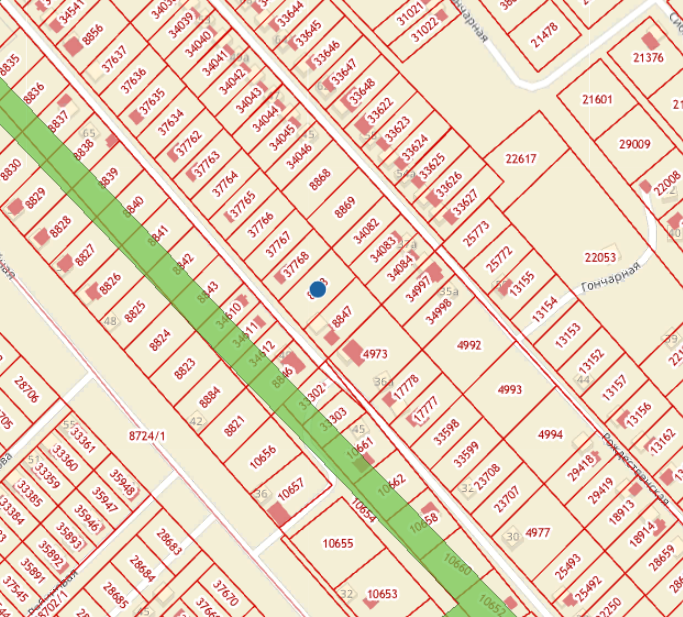 